                                            ПОСТАНОВЛЕНИЕ№ 72                                                                             от 25 декабря 2018 годаОб обеспечении безопасности людей на водных объектах, охраны их жизни и здоровья на территории муниципального образования «Шиньшинское сельское поселение» на 2019 годВ соответствии с Федеральным законом от 06 октября 2003 года 
№ 131-ФЗ «Об общих принципах организации местного самоуправления 
в Российской Федерации» и в целях обеспечения безопасности людей 
на водных объектах, охраны их жизни и здоровья на территории муниципального образования «Шиньшинское сельское поселение» 
в  2019  году,    Администрация    муниципального образования «Шиньшинское сельское поселение»     п о с т а н о в л я е т:1. Утвердить прилагаемые:- План обеспечения безопасности людей на водных объектах, расположенных на территории муниципального образования «Шиньшинское сельское поселение», на 2019 год;- План подготовки мест для купания, расположенных на территории муниципального образования «Шиньшинское сельское поселение», на 2019 год.2. Назначить ответственным за осуществление мероприятий по обеспечению безопасности людей на водных объектах, расположенных на территории муниципального образования «Шиньшинское сельское поселение» специалиста I категории администрации, уполномоченного на решение задач в области ГО и ЧС Алексеева А.О.3. Рекомендовать руководителям предприятий, организаций и учреждений, независимо от форм собственности, находящихся на территории муниципального образования «Шиньшинское сельское поселение», принять необходимые меры по обеспечению безопасности людей на водных объектах, расположенных на территории муниципального образования «Шиньшинское сельское поселение» в пределах своих полномочий.4. Настоящее постановление вступает в силу со дня его подписания и подлежит опубликованию на официальном интернет-портале Республики Марий Эл.5.Контроль за исполнением настоящего постановления оставляю за собой.План обеспечения безопасности людей на водных объектах, расположенных на территории муниципального образования 
«Шиньшинское сельское поселение», на 2019 годПлан подготовки мест для купания, расположенных на территории муниципального образования «Шиньшинское сельское поселение», на 2019 годРОССИЙ ФЕДЕРАЦИЙМАРИЙ ЭЛ РЕСПУБЛИКАМОРКО РАЙОН«Шенше ял кундем»МУНИЦИПАЛЬНЫЙ ОБРАЗОВАНИЙЫНАДМИНИСТРАЦИЙЖЕ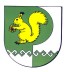 РОССИЙСКАЯ ФЕДЕРАЦИЯРЕСПУБЛИКА МАРИЙ ЭЛМОРКИНСКИЙ РАЙОНАДМИНИСТРАЦИЯМУНИЦИПАЛЬНОГО ОБРАЗОВАНИЯ«Шиньшинское  сельскоепоселение»425 154,Шенше села.Петров  урем, 1вТел.: (88362) 9-61-97, факс: 9-61-97425 154, с.Шиньша,ул. Петрова, 1вТел.: (88362) 9-61-97, факс: 9-61-97Глава Администрации МО«Шиньшинское сельское поселение»П.С.ИвановаУТВЕРЖДЕНпостановлением Администрации муниципального образования «Шиньшинское сельское поселение»от  25  декабря  2018 г. № 72№п/пМероприятияДатапроведенияОтветственныйисполнительКто привлекаетсяк исполнениюОтметка
о выполнении1234561.Разработка и утверждение планов обеспечения безопасности людей на водных объектах муниципального образования. Направление копий планов в отдел ГО и ЧС и мобилизационной работе администрации Моркинского муниципального районаДо 28.12.2018До 29.12.2018Глава администрации муниципального образованияСпециалисты администрации муниципального образования2.Информирование населения о ледовой обстановке на водных объектах, мерах безопасности на льду Еженедельно с началом ледостава на водных объектахГлава администрации муниципального образованияСпециалисты администрации муниципального образования3.Проведение комплекса мероприятий по обеспечению безопасного проведения обряда православного праздника «Крещение Господне»В период с 18.01.2019 по 20.01.2019Администрация муниципального образованияГлава администрации муниципального образования, ФАПы (по согласованию),УУП ОМВД России по Моркинскому району(по согласованию)4.Определение в муниципальном образовании перечня водных объектов, используемых для массового отдыха, купания и занятия спортом по согласованию с отделом БЛВО Главного управления МЧС России по Республике Марий Эл и Управлением Федеральной службы по надзору в сфере защиты прав потребителей и благополучия человека по Республике Марий Эл и закрепление этих мест за организациями. Обеспечение эксплуатации пляжей в соответствие
с «Правилами охраны жизни людей на водных объектах в Республике Марий Эл»До15.05.2019Глава администрации муниципального образованияСпециалисты администрации муниципального образования5.Определение (уточнение) в муниципальном образовании мест, где запрещены купание, катание на лодках, катерах, гидроциклах, забор воды для питьевых и бытовых нужд, водопой скота, а также определение сроков и продолжительности купального сезона, работы зон рекреации водных объектов и другие условия общего водопользования на водных объектах (участках водных объектов), расположенных на территории соответственно поселения, установка вблизи них предупредительных аншлагов и знаков безопасности. Доведение до населения информации о местах, запрещенных для купанияДо15.05.2019Глава администрации муниципального образованияСпециалисты администрации муниципального образования6.Составление реестра мест, разрешенных и запрещенных для купания и утверждение его муниципальным правовым актом.Доведение до населения посредством установления аншлагов и знаков безопасности, установленных на берегах водоемов, информации об ограничениях общего водопользования, сроках купального сезона и местах, разрешенных и запрещенных для купания с телефонами экстренных службДо 24.05.2019Глава администрации муниципального образованияСпециалисты администрации муниципального образования7.Корректировка реестра водных объектов для массового отдыха населения на водоемах муниципального образованияПостоянноГлава администрации муниципального образованияСпециалисты администрации муниципального образования8.Оборудование пляжей и купален в соответствии с требованиями, установленными «Правилами охраны жизни людей на водных объектах
в Республике Марий Эл» До27.05.2019Глава администрации муниципального образованияСпециалисты администрации муниципального образования9.Подготовка и проведение совещания с руководителями общеобразовательных учреждений и преподавателями ОБЖ по вопросу разработки и реализации комплекса мероприятий, направленных на предупреждение гибели детей на водоемахДо17.05.2019Глава администрации муниципального образованияСпециалисты администрации муниципального образования, образовательные учреждения (по согласованию)10.Подготовка и проведение родительских собраний по вопросу предупреждения гибели детей на водоемахДо22.05.2019Глава администрации муниципального образованияСпециалисты администрации муниципального образования, образовательные учреждения (по согласованию)11.Установка вблизи мест, где за последние 5 лет зарегистрирована гибель людей аншлагов, информирующих население о гибели в этом месте человека с датой его гибелиДо 31.05.2019Глава администрации муниципального образованияСпециалисты администрации муниципального образования12.Организация с использованием Интернет портала муниципального образования, а также с помощью плакатов, листовок о существующей опасности купания в состоянии алкогольного опьянения и необходимости постоянного контроля со стороны взрослых за нахождением вблизи водоемов несовершеннолетних детейВ период с 01.06.2019 по 31.08.2019Глава администрации муниципального образованияСпециалисты администрации муниципального образования13Участие в месячнике безопасности
на водных объектах муниципального образованияВ период с 01.07.2019 по 31.07.2019 Глава администрации муниципального образованияСпециалисты администрации муниципального образования14.Проведение в детских оздоровительных учреждениях конкурсов на лучшие знания правил поведения и мер безопасности на водоемахВ период с 01.07.2019 по 31.07.2019 Глава администрации муниципального образованияСпециалисты администрации муниципального образования, образовательные учреждения (по согласованию)15.Организация с использованием Интернет портала муниципального образования информирования населения о существующей опасности выхода на ледС начала ледостава (конец ноября – декабрь) до начала ледохода (апрель)Глава администрации муниципального образованияСпециалисты администрации муниципального образования16.Проведение занятий, тематических уроков среди учащихся по соблюдению правил и мер безопасности на льду и действиям в экстремальных ситуацияхДо01.12.2019Глава администрации муниципального образованияСпециалисты администрации муниципального образования, образовательные учреждения (по согласованию)17.Установка необходимых для безопасности людей ограничений общего водопользования, установка предупреждающих аншлагов и запрещающих знаков в местах, опасных для выхода на ледС началом ледостава на водных объектахГлава администрации муниципального образованияСпециалисты администрации муниципального образованияУТВЕРЖДЕНпостановлением Администрации муниципального образования «Шиньшинское сельское поселение»от  25  декабря  2018 г. № 72№п/пМероприятияДата проведенияОтветственныйисполнительОтметка о выполнении123451.На территории муниципального образования «Шитньшинское сельское поселение» установить водные объекты для массового отдыха, купания и занятия спортом. Организовать эксплуатацию пляжа и мест массового отдыха людей на водных объектах в соответствии с постановлением Правительства Республики Марий Эл от 24 августа . №194 
«О мерах по обеспечению безопасности людей на водных объектах, охраны их жизни и здоровья в Республике Марий Эл»до 15.05.2019 Администрация муниципального образования2.В поселении, входящий в состав муниципального образования «Шиньшинское сельское поселение», установить места, где запрещены купание, катание на лодках, забор воды для питьевых и бытовых нужд, водопой скота, а также определить сроки купального сезона, продолжительность работы зон рекреации водных объектов и другие условия общего водопользования на водных объектах (участках водных объектов). Установить вблизи них предупредительные аншлаги и запрещающие знаки. Информацию о местах, запрещенных для купания довести до населения посредством сельских сходов, памяток, листовок. до 15.05.2019 Администрация муниципального образования3.Определение объема работ по подготовке мест для купания и муниципального пляжадо 15.05.2019 Администрация муниципального образования4.Подготовка и проведение родительских собраний по вопросу предупреждения гибели детей на водоемахдо 22.05.2019Администрация муниципального образования, образовательные учреждения (по согласованию)5.Выполнить работы по обследованию и очистке дна пляжа и купален.до 27.05.2019 Администрация муниципального образования6.Оборудовать муниципальный пляж и места купания стендами в соответствии с постановлением Правительства Республики Марий Эл от 24 августа . №194 «О мерах по обеспечению безопасности людей на водных объектах, охраны их жизни и здоровья в Республике Марий Эл», наглядной агитацией, информационными стендамидо 27.05.2019 Администрация муниципального образования7.Провести комиссионное обследование  пляжа и других мест массового отдыха людей у воды, расположенных на территории муниципального образования до 27.05.2019 Администрация муниципального образования8.Установка вблизи мест, где за последние 5 лет зарегистрирована гибель людей аншлагов, информирующих население о гибели в этом месте человека с датой его гибелидо 31.05.2019 Администрация муниципального образования9.Установить предупреждающие аншлаги и запрещающие знаки вблизи мест, опасных и запрещенных для купания до 31.05.2019 Администрация муниципального образования10.Выполнение работ:-изготовление грибков,-изготовление скамеек,-изготовление туалета,-изготовление раздевалки, -установка информационного стенда,-завоз песка,-оборудование места для костра,-установка контейнера для мусора,-оборудование границы заплыва для взрослых и детейдо открытия купального сезонаАдминистрация муниципального образования11.Участие во Всероссийской акции «Чистый берег»май 2019Администрация муниципального образования12.Откорректировать реестр водных объектов для массового отдыха населения на водоемах, расположенных на территории поселенияПостоянноАдминистрация муниципального образования13.В детских лагерях отдыха, расположенных на территории поселения провести конкурсы на лучшие знания правил поведения и мер безопасности на водоемахВ период летнего купального сезонаАдминистрация муниципального образования, образовательные учреждения (по согласованию)14.Организация дежурства по охране общественного порядкаВыходные и праздничные дниЧлены ДНД, администрация муниципального образования 15.Провести месячник безопасности на водных объектахс 1 по 31 июля 2019 г.Администрация муниципального образования, образовательные учреждения (по согласованию)